Widmer End United: U16s, Youth and Seniors 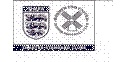 Summer Tournament - Saturday 27th June 2015The deadline for all entries is 14th June 2015. Your entry is valid once we have received your entry form with monies. No entries will be accepted without your FA Affiliation number and entry fee. Confirmation of our entry and a copy of the tournament rules will be sent by email to the address on the entry.standard ages apply eg. Youth means under 18 on 01.09.14Name of Club…………………………………………………FA Affiliation Number (if applicable)…………………………………..Name and Address for Correspondence…………………………………………..………………………………………………………………………………………….………………………………………….………………………………………………Email Address……………………………………………………………………………..Tel Number: ………………………………..Other Contact number…………………….I enclose a cheque for £ ___________ made payable to WEUJFCThe entry fee is £30 per team before 1st May and £35 thereafter: – please return application forms to:Simon Kearey, Jubilee Cottage, Church Farm, Hughenden Valley, Bucks. HP14 4LB_____________________________________________________________________ Widmer End United Seniors/Youth Football Tournament Saturday 27th June 2015Four Ashes field, Kingshill Road, Terriers, High Wycombe, Bucks HP13 5BB
Dear Team Manager or Club Secretary, We are pleased to announce a late Tournament for the Under 16s, Youth and Senior teams in the Wycombe and surrounding area. Teams will comprise of six players plus two substitutes (on a roll-on/roll-off basis) and we invite your club to enter. Times are expected to be as follows: 2pm Kick off for all leagues4pm Quarter finals of Plate and Cup5.30pm Finals and PresentationsAll teams will play 4, 5 or 6 league matches depending on the number of team entries received. Match duration will be adjusted to give a similar total playing time across the ages. All teams matches will be run on a friendly basis with awards for all participants (as per FA Rules). On the day, parking, hot & cold refreshments, BBQ and other attractions will be available. A programme of the day’s schedules will be available prior to and on the day. All team Managers will receive a complimentary copy prior to the day. If you wish to enter please return the Entry Form to the address above with your payment. Entries will be accepted on a first come, first served basis as there is a limited number for each age group. All successful applicants will be notified by the beginning of June of times of games, rules and location map. All unsuccessful applicants will be notified and their cheques returned. In the event of adverse weather conditions the Tournament will be cancelled or abandoned and refunds given after deduction of our expenses. Yours FaithfullySimon KeareyTournament Director and Chairman of Widmer End United Junior FC (the tournament’s hosts)Simon.kearey@oxfordshire.gov.uk07810 657053_____________________________________________________________________ Widmer End Youth/Seniors Football Tournament Saturday 27th June 2015Four Ashes field, Kingshill Road, Terriers, High Wycombe, Bucks, HP13 5BBRegistered Charity - 1159709Date and TimeCategoryTeam Name (1) Team Name (2)27th 2pmUnder 16s27th  2pmYouth27th  2pmSeniors